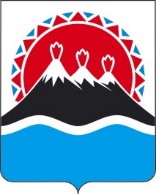 МИНИСТЕРСТВО ПО ЧРЕЗВЫЧАЙНЫМ СИТУАЦИЯМКАМЧАТСКОГО КРАЯПРИКАЗ[Дата регистрации] № [Номер документа]г. Петропавловск-КамчатскийОб утверждении перечня должностных лиц Министерства по чрезвычайным ситуациям Камчатского края уполномоченных составлять протоколы об административных правонарушениях[горизонтальный штамп подписи 1]Приложение к приказу Министерствапо чрезвычайным ситуациям Камчатского краяПереченьдолжностных лиц Министерства по чрезвычайным ситуациям Камчатского края уполномоченных составлять протоколы об административных правонарушенияхВ соответствии с пунктом 7 части 2 и частью 4 статьи 28.3 Кодекса Российской Федерации об административных правонарушениях (далее – КоАП РФ) составлять протоколы об административных правонарушениях, предусмотренных статьей 9.19, частью 1 статьи 19.4, частью 1 статьи 19.5, статьями 19.6, 19.7, 20.5, 20.6 КоАП РФ, в пределах предоставленной компетенции при осуществлении государственного надзора за реализацией органами местного самоуправления полномочий в области защиты населения и территорий от чрезвычайных ситуаций на территории Камчатского края и региональном государственном надзоре в области защиты населения и территорий от чрезвычайных ситуаций на территории Камчатского края вправе следующие должностные лица:1) министр по чрезвычайным ситуациям Камчатского края; заместитель министра по чрезвычайным ситуациям Камчатского края заместитель министра по чрезвычайным ситуациям Камчатского края - начальник отдела организационно-правового обеспечения; начальник отдела регионального государственного надзора; референт отдела регионального государственного надзора;главный специалист-эксперт отдела регионального государственного надзора.В соответствии со статьей 28.3 Кодекса Российской Федерации об административных правонарушениях ПРИКАЗЫВАЮ:1. Утвердить перечень должностных лиц Министерства по чрезвычайным ситуациям Камчатского края уполномоченных составлять протоколы об административных правонарушениях согласно приложению нпстоящему приказу.2. Признать утратившим силу приказ Министерства специальных программ Камчатского края от 14.02.2022 № П.31/1 П «Об утверждении перечня должностных лиц Министерства специальных программ Камчатского края уполномоченных составлять протоколы об административных правонарушениях».3. Настоящий Приказ вступает в силу после дня его официального опубликования.Министр                 С.В. Лебедевот[REGDATESTAMP]№[REGNUMSTAMP]